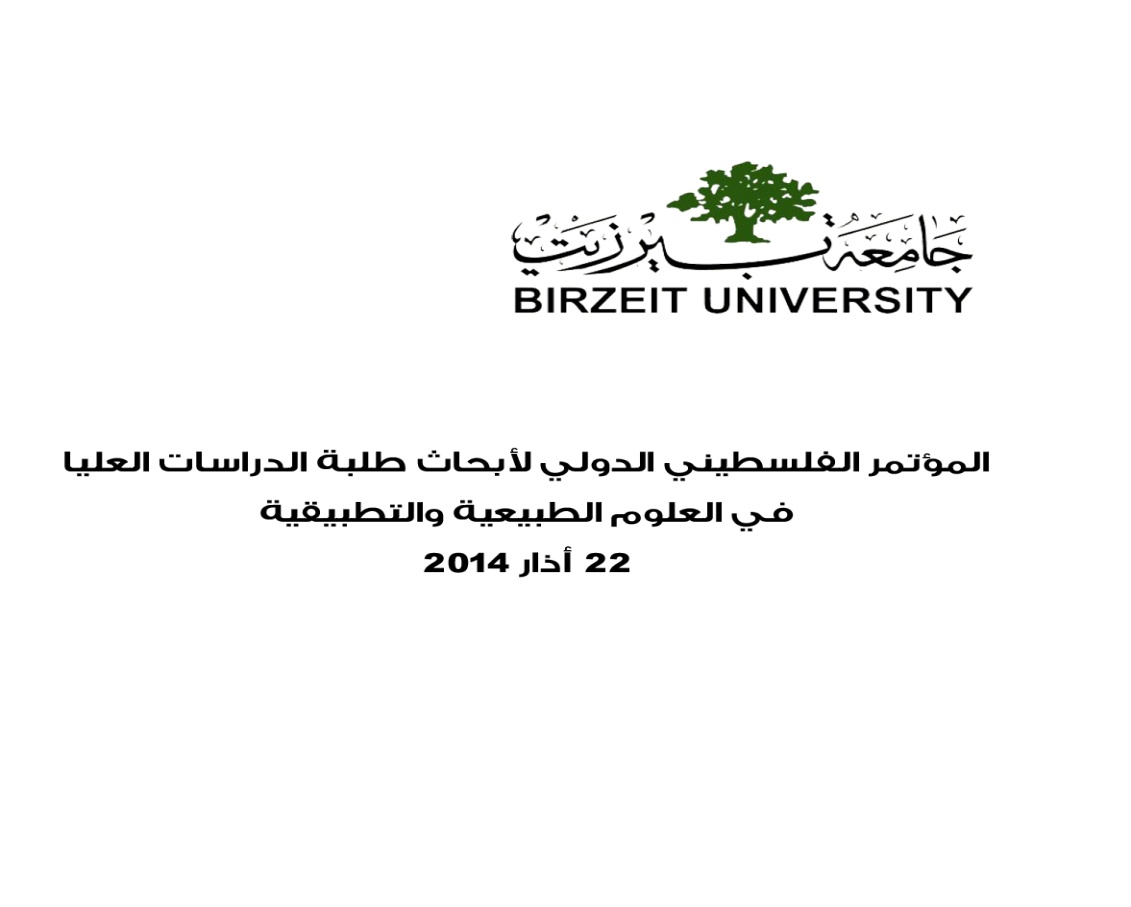 نموذج طلب منحة جزئية تعاونية (اعفاء 30% من سعر الساعة الأكاديمية لطلبة الدراسات العليا)للموظفين في القطاع العام والخاص والأهلي والأعضاء في النقابات المهنية يعبأ هذا النموذج ويسلم لمدير البرنامج الذي قبل فيه الطالب مرفق معه رسالة اثبات من المشغلأولاً: المعلومات الشخصية:اسم الطالب /ة: 	......................		.........................	...................................                               الاسم الأول		     	     	اسم الأب	                        	اسم العائلةمعلومات التواصل: هاتف/جوال............................... بريد الكتروني................................ مكان الاقامة: ..................................      مكان العمل...................................................................ثانياً: الأمور الأكاديمية: الجامعة التي تخرجت منها: ..................................  الحقل الذي تخرجت منه: .............................شهادة البكالوريوس: المعدل العام.............  التقدير:             جيد        جيد جداً      امتياز.  سنة التخرج:.....تخصص الماجستير الذي قبلت فيه...........................الفصل الدراسي الذي قبلت فيه في جامعة بيرزيت.......................ملاحظات إضافية اذا وجدت:....................................................................................................................................................................................................................................................................................................................................................................................................................................................................توقيع الطالب: .......................................................... التاريخ: ..............................يعبأ هذا النموذج ويسلم لمدير البرنامج الذي قبل فيه الطالب، مرفق معه رسالة اثبات من المشغل. ويتعهد الطالب بالعمل على تعزيز التعاون وتوثيقه بين البرنامج والجامعة من جهة والمؤسسة التي يعمل فيها من جهة أخرى، بما في ذلك على سبيل المثال لا الحصر إمكانية إبرام اتفاقية تعاون مع الجامعة تخدم المصالح المشتركة خلال أربعة أشهر من تاريخ إقرارها. تعتبر المنحة لاغية في حال لم يتم ذلك.من لجنة البرنامج الذي قبل فيه الطالب، يوقع عنها مدير البرنامجالتوصية:       موافقة              عدم الموافقةرقم محضر اجتماع لجنة البرنامج الذي تم فيه إقرار المنحة وتاريخه:.......................................توقيع مدير البرنامج .................................................  التاريخ: .................................__________________________________________________________________من خلال عميد الكلية..............................................................................................................................................................................................................................................................توقيع العميد: ........................................................................ التاريخ: ..............................._________________________________________________________________قرار عميد الدراسات العليا..........................................................................................................................................................................................................................................................................التوقيع ........................................................ التاريخ: ..................................................نسخة: نائب الرئيس للشؤون الاكاديميةيسلم إلى الدائرة المالية للمتابعة: ..........................................................................................................................................................................................................................................................................التوقيع ........................................................ التاريخ: ..................................................